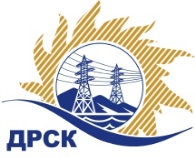 Акционерное Общество«Дальневосточная распределительная сетевая  компания»Протокол № 83/ПрУ-ВПзаседания закупочной комиссии по выбору победителя по предварительному отбору на право заключения рамочного соглашения: «Техническое обслуживание ИТСО на объектах филиала АЭС»Способ и предмет закупки: предварительный отбор на право  заключения рамочного соглашения: «Техническое обслуживание ИТСО на объектах филиала АЭС», закупка 302 р. 9 ГКПЗ 2016 г.ПРИСУТСТВОВАЛИ: члены постоянно действующей Закупочной комиссии АО «ДРСК»  2-го уровня.Форма голосования членов Закупочной комиссии: очно-заочная.ВОПРОСЫ, ВЫНОСИМЫЕ НА РАССМОТРЕНИЕ ЗАКУПОЧНОЙ КОМИССИИ: О  рассмотрении результатов оценки заявок Участников.О признании заявок соответствующими условиям предварительного отбора.Об итоговой ранжировке заявок.О выборе победителя предварительного отбора.РЕШИЛИ:По вопросу № 1:Признать объем полученной информации достаточным для принятия решения.Утвердить заявки, полученные на процедуре вскрытия конвертов с заявками участников предварительного отбора.По вопросу № 2Признать заявки ООО "ПРОСТЫЕ РЕШЕНИЯ" (675000, Россия, Амурская обл., г. Благовещенск, ул. Лазо, д. 2), ООО "Системы безопасности" (675000, Амурская обл., г. Благовещенск, ул. Островского, 6), ООО "ПОРТАЛ-СБ" (675005, Амурская обл., г. Благовещенск, ул. Чехова, 39,19)  соответствующими условиям Документации о закупке и принять их к дальнейшему рассмотрениюПо вопросу № 3Утвердить итоговую ранжировку заявокПо вопросу № 4Признать победителями предварительного отбора «Техническое обслуживание ИТСО на объектах филиала АЭС»,  следующих участников:- ООО "ПРОСТЫЕ РЕШЕНИЯ" (675000, Россия, Амурская обл., г. Благовещенск, ул. Лазо, д. 2)- ООО "Системы безопасности" (675000, Амурская обл., г. Благовещенск, ул. Островского, 6)- ООО "ПОРТАЛ-СБ" (675005, Амурская обл., г. Благовещенск, ул. Чехова, 39,19город  Благовещенск№ ЕИС 31502979938«20» января 2016 года№Наименование претендента на участие в закупке и его адрес1ООО "ПРОСТЫЕ РЕШЕНИЯ" (675000, Россия, Амурская обл., г. Благовещенск, ул. Лазо, д. 2)2ООО "Системы безопасности" (675000, Амурская обл., г. Благовещенск, ул. Островского, 6)3ООО "ПОРТАЛ-СБ" (675005, Амурская обл., г. Благовещенск, ул. Чехова, 39,19)Место в итоговой ранжировкеНаименование и адрес участникаЦена заявки на участие в закупке, руб. без НДСБалл по неценовой предпочтительности1 местоООО "ПРОСТЫЕ РЕШЕНИЯ" (675000, Россия, Амурская обл., г. Благовещенск, ул. Лазо, д. 2)0,001,21 местоООО "Системы безопасности" (675000, Амурская обл., г. Благовещенск, ул. Островского, 6)0,001,21 местоООО "ПОРТАЛ-СБ" (675005, Амурская обл., г. Благовещенск, ул. Чехова, 39,19)0,001,2Ответственный секретарь Закупочной комиссии АО «ДРСК» 2 уровняЕлисеева М.Г. _____________________________Коротаева Т.В.397-205